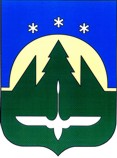 Городской округ Ханты-МансийскХанты-Мансийского автономного округа – ЮгрыПРЕДСЕДАТЕЛЬ ДУМЫ ГОРОДА ХАНТЫ-МАНСИЙСКАПОСТАНОВЛЕНИЕот 29 сентября 2020 года                 	                              	                                     № 22Об очередном заседанииДумы города Ханты-Мансийскашестого созыва1.Провести  очередное  заседание  Думы   города    Ханты-Мансийска  шестого созыва 30 октября 2020 года в 1000 час.2.Включить в проект повестки дня очередного заседания Думы города Ханты-Мансийска следующие вопросы:2.1.О признании утратившими силу отдельных решений Думы города Ханты-Мансийска.Вносит Глава города Ханты-Мансийска.2.2.О внесении изменений в Решение Думы города Ханты-Мансийска                  от 25 ноября 2011 года № 131 «О Положении о порядке управления                            и распоряжения жилищным фондом, находящимся в собственности города Ханты-Мансийска».Вносит Глава города Ханты-Мансийска.2.3.О внесении изменений в Решение Думы города Ханты-Мансийска                     от 29.06.2012 № 255 «О Положении о порядке управления и распоряжения имуществом, находящимся в муниципальной собственности города                       Ханты-Мансийска».Вносит Глава города Ханты-Мансийска.2.4.О внесении изменений в Решение Думы города Ханты-Мансийска                   от 22.12.2014 № 567-V «О комплексной программе социально-экономического развития города Ханты-Мансийска до 2020 года».Вносит Глава города Ханты-Мансийска.2.5.О признании утратившими силу отдельных решений Думы города Ханты-Мансийска.Вносит Глава города Ханты-Мансийска.2.6.Разное.3.Ответственным за подготовку указанных в пункте 2 настоящего постановления вопросов представить в организационное управление аппарата Думы города Ханты-Мансийска проекты документов, согласованные                               в установленном  порядке, в полном объеме (один экземпляр в оригинале,                один – электронный вариант, три в копии), заблаговременно до дня заседания комитетов и комиссий, не позднее 19 октября 2020 года.4.Проекты документов по вопросам, не указанным  в пункте 2 настоящего постановления, вносятся не позднее 19 октября 2020 года. 5.В случае неподготовленности вопроса к указанному сроку ответственным представить соответствующую информацию в организационное управление аппарата Думы города Ханты-Мансийска.Председатель Думыгорода Ханты-Мансийска			                                         К.Л. Пенчуков